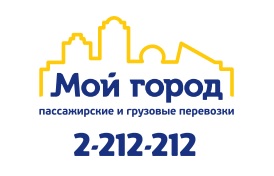 ПРАЙС-ЛИСТ НА УСЛУГИ ТАКСИ «МОЙ ГОРОД»НОВОСИБИРСКУтверждаюГенеральный директор05.09.2016 г.ПРАЙС-ЛИСТ НА УСЛУГИ ТАКСИ «МОЙ ГОРОД»НОВОСИБИРСКУтверждаюГенеральный директор05.09.2016 г.ПРАЙС-ЛИСТ НА УСЛУГИ ТАКСИ «МОЙ ГОРОД»НОВОСИБИРСКУтверждаюГенеральный директор05.09.2016 г.ПРАЙС-ЛИСТ НА УСЛУГИ ТАКСИ «МОЙ ГОРОД»НОВОСИБИРСКУтверждаюГенеральный директор05.09.2016 г.ПРАЙС-ЛИСТ НА УСЛУГИ ТАКСИ «МОЙ ГОРОД»НОВОСИБИРСКУтверждаюГенеральный директор05.09.2016 г.ПРАЙС-ЛИСТ НА УСЛУГИ ТАКСИ «МОЙ ГОРОД»НОВОСИБИРСКУтверждаюГенеральный директор05.09.2016 г.КЛАСС АВТОМОБИЛЕЙ КЛАСС АВТОМОБИЛЕЙ «СТАНДАРТ»Volkswagen Polo, Nissan AlmeraVolkswagen Polo, Nissan AlmeraVolkswagen Polo, Nissan AlmeraVolkswagen Polo, Nissan AlmeraVolkswagen Polo, Nissan AlmeraVolkswagen Polo, Nissan Almera«КОМФОРТ»Toyota CamryToyota CamryToyota CamryToyota CamryToyota CamryToyota Camry«БИЗНЕС»Mercedes EMercedes EMercedes EMercedes EMercedes EMercedes EОплата проезда производится согласно показаниям таксометра(в случае невключения таксометра Клиент оплачивает минимальную стоимость поездки)Оплата проезда производится согласно показаниям таксометра(в случае невключения таксометра Клиент оплачивает минимальную стоимость поездки)Оплата проезда производится согласно показаниям таксометра(в случае невключения таксометра Клиент оплачивает минимальную стоимость поездки)Оплата проезда производится согласно показаниям таксометра(в случае невключения таксометра Клиент оплачивает минимальную стоимость поездки)Оплата проезда производится согласно показаниям таксометра(в случае невключения таксометра Клиент оплачивает минимальную стоимость поездки)Оплата проезда производится согласно показаниям таксометра(в случае невключения таксометра Клиент оплачивает минимальную стоимость поездки)Оплата проезда производится согласно показаниям таксометра(в случае невключения таксометра Клиент оплачивает минимальную стоимость поездки)Оплата проезда производится согласно показаниям таксометра(в случае невключения таксометра Клиент оплачивает минимальную стоимость поездки)Оплата проезда производится согласно показаниям таксометра(в случае невключения таксометра Клиент оплачивает минимальную стоимость поездки)«СТАНДАРТ»«КОМФОРТ»«КОМФОРТ»«БИЗНЕС»«БИЗНЕС»Подача автомобиля / посадка (без заказа через диспетчерскую службу, кроме почасовой)Подача автомобиля / посадка (без заказа через диспетчерскую службу, кроме почасовой)Подача автомобиля / посадка (без заказа через диспетчерскую службу, кроме почасовой)Подача автомобиля / посадка (без заказа через диспетчерскую службу, кроме почасовой)100 руб.150 руб.150 руб. 400 руб. 400 руб.ПроездПроездПроездПроезд22 руб./км.25 руб./км.25 руб./км.28 руб./км.28 руб./км.Простой (таксометр автоматически переключается в режим поминутной тарификации при остановке автомобиля и движении в пробках –  при скорости менее 15 км./ч.)Простой (таксометр автоматически переключается в режим поминутной тарификации при остановке автомобиля и движении в пробках –  при скорости менее 15 км./ч.)Простой (таксометр автоматически переключается в режим поминутной тарификации при остановке автомобиля и движении в пробках –  при скорости менее 15 км./ч.)Простой (таксометр автоматически переключается в режим поминутной тарификации при остановке автомобиля и движении в пробках –  при скорости менее 15 км./ч.)6 руб./мин.7 руб./мин.7 руб./мин.10 руб./мин.10 руб./мин.Минимальная стоимость поездки (взимается, если сумма за подачу, проезд и простой менее данной стоимости)Минимальная стоимость поездки (взимается, если сумма за подачу, проезд и простой менее данной стоимости)Минимальная стоимость поездки (взимается, если сумма за подачу, проезд и простой менее данной стоимости)Минимальная стоимость поездки (взимается, если сумма за подачу, проезд и простой менее данной стоимости)200 руб.250 руб.250 руб.600 руб.600 руб.Междугородние поездки. Тарификация в одну сторону. При поездке «туда-обратно» скидка 50% на весь загородный пробег.Междугородние поездки. Тарификация в одну сторону. При поездке «туда-обратно» скидка 50% на весь загородный пробег.Междугородние поездки. Тарификация в одну сторону. При поездке «туда-обратно» скидка 50% на весь загородный пробег.Междугородние поездки. Тарификация в одну сторону. При поездке «туда-обратно» скидка 50% на весь загородный пробег.22 руб./км.25 руб./км.25 руб./км.28 руб./км.28 руб./км.Почасовая аренда авто с водителемТолько в пределах городской черты. Только в пределах городской черты. Только в пределах городской черты. 500 руб./ч.1 000 руб./ч.1 000 руб./ч.1 200 руб./ч.1 200 руб./ч.Почасовая аренда авто с водителемМин. 2 часа. + тариф за подачу автомобиля. Итого минимальная стоимость аренды.Мин. 2 часа. + тариф за подачу автомобиля. Итого минимальная стоимость аренды.Мин. 2 часа. + тариф за подачу автомобиля. Итого минимальная стоимость аренды.1 150 руб.2 400 руб.2 400 руб.2 800 руб.2 800 руб.ТРАНСФЕР(Аэропорт «Толмачево» и прилегающие поселки, фиксированный тариф*)* - Расчет производится по фиксированным тарифам только в случае невключения таксометра, либо при показаниях таксометра менее указанной суммы. В тариф «встреча» включены 30 минут ожидания в аэропорту (получение багажа). При показаниях таксометра более указанной фиксированной стоимости по причинам, не зависящим от водителя – изменение Клиентом маршрута движения, остановки в пути следования по требованию Клиента, - расчет производится по таксометру.** - зонирование для целей тарификации не всегда совпадает с административно-территориальным делением города, уточняйте у операторов.ТРАНСФЕР(Аэропорт «Толмачево» и прилегающие поселки, фиксированный тариф*)* - Расчет производится по фиксированным тарифам только в случае невключения таксометра, либо при показаниях таксометра менее указанной суммы. В тариф «встреча» включены 30 минут ожидания в аэропорту (получение багажа). При показаниях таксометра более указанной фиксированной стоимости по причинам, не зависящим от водителя – изменение Клиентом маршрута движения, остановки в пути следования по требованию Клиента, - расчет производится по таксометру.** - зонирование для целей тарификации не всегда совпадает с административно-территориальным делением города, уточняйте у операторов.ТРАНСФЕР(Аэропорт «Толмачево» и прилегающие поселки, фиксированный тариф*)* - Расчет производится по фиксированным тарифам только в случае невключения таксометра, либо при показаниях таксометра менее указанной суммы. В тариф «встреча» включены 30 минут ожидания в аэропорту (получение багажа). При показаниях таксометра более указанной фиксированной стоимости по причинам, не зависящим от водителя – изменение Клиентом маршрута движения, остановки в пути следования по требованию Клиента, - расчет производится по таксометру.** - зонирование для целей тарификации не всегда совпадает с административно-территориальным делением города, уточняйте у операторов.ТРАНСФЕР(Аэропорт «Толмачево» и прилегающие поселки, фиксированный тариф*)* - Расчет производится по фиксированным тарифам только в случае невключения таксометра, либо при показаниях таксометра менее указанной суммы. В тариф «встреча» включены 30 минут ожидания в аэропорту (получение багажа). При показаниях таксометра более указанной фиксированной стоимости по причинам, не зависящим от водителя – изменение Клиентом маршрута движения, остановки в пути следования по требованию Клиента, - расчет производится по таксометру.** - зонирование для целей тарификации не всегда совпадает с административно-территориальным делением города, уточняйте у операторов.ТРАНСФЕР(Аэропорт «Толмачево» и прилегающие поселки, фиксированный тариф*)* - Расчет производится по фиксированным тарифам только в случае невключения таксометра, либо при показаниях таксометра менее указанной суммы. В тариф «встреча» включены 30 минут ожидания в аэропорту (получение багажа). При показаниях таксометра более указанной фиксированной стоимости по причинам, не зависящим от водителя – изменение Клиентом маршрута движения, остановки в пути следования по требованию Клиента, - расчет производится по таксометру.** - зонирование для целей тарификации не всегда совпадает с административно-территориальным делением города, уточняйте у операторов.ТРАНСФЕР(Аэропорт «Толмачево» и прилегающие поселки, фиксированный тариф*)* - Расчет производится по фиксированным тарифам только в случае невключения таксометра, либо при показаниях таксометра менее указанной суммы. В тариф «встреча» включены 30 минут ожидания в аэропорту (получение багажа). При показаниях таксометра более указанной фиксированной стоимости по причинам, не зависящим от водителя – изменение Клиентом маршрута движения, остановки в пути следования по требованию Клиента, - расчет производится по таксометру.** - зонирование для целей тарификации не всегда совпадает с административно-территориальным делением города, уточняйте у операторов.ТРАНСФЕР(Аэропорт «Толмачево» и прилегающие поселки, фиксированный тариф*)* - Расчет производится по фиксированным тарифам только в случае невключения таксометра, либо при показаниях таксометра менее указанной суммы. В тариф «встреча» включены 30 минут ожидания в аэропорту (получение багажа). При показаниях таксометра более указанной фиксированной стоимости по причинам, не зависящим от водителя – изменение Клиентом маршрута движения, остановки в пути следования по требованию Клиента, - расчет производится по таксометру.** - зонирование для целей тарификации не всегда совпадает с административно-территориальным делением города, уточняйте у операторов.ТРАНСФЕР(Аэропорт «Толмачево» и прилегающие поселки, фиксированный тариф*)* - Расчет производится по фиксированным тарифам только в случае невключения таксометра, либо при показаниях таксометра менее указанной суммы. В тариф «встреча» включены 30 минут ожидания в аэропорту (получение багажа). При показаниях таксометра более указанной фиксированной стоимости по причинам, не зависящим от водителя – изменение Клиентом маршрута движения, остановки в пути следования по требованию Клиента, - расчет производится по таксометру.** - зонирование для целей тарификации не всегда совпадает с административно-территориальным делением города, уточняйте у операторов.ТРАНСФЕР(Аэропорт «Толмачево» и прилегающие поселки, фиксированный тариф*)* - Расчет производится по фиксированным тарифам только в случае невключения таксометра, либо при показаниях таксометра менее указанной суммы. В тариф «встреча» включены 30 минут ожидания в аэропорту (получение багажа). При показаниях таксометра более указанной фиксированной стоимости по причинам, не зависящим от водителя – изменение Клиентом маршрута движения, остановки в пути следования по требованию Клиента, - расчет производится по таксометру.** - зонирование для целей тарификации не всегда совпадает с административно-территориальным делением города, уточняйте у операторов.Дополнительные сборы за услуги.Дополнительные сборы за услуги.Дополнительные сборы за услуги.Дополнительные сборы за услуги.Дополнительные сборы за услуги.Дополнительные сборы за услуги.Дополнительные сборы за услуги.Дополнительные сборы за услуги.Дополнительные сборы за услуги.Подача/освобождение автомобиля в отдаленном районе. При начале и окончании заказа в отдаленном районе сумма взымается обе надбавки. За транзитный проезд через отдаленные районы дополнительная оплата не взимается.Подача/освобождение автомобиля в отдаленном районе. При начале и окончании заказа в отдаленном районе сумма взымается обе надбавки. За транзитный проезд через отдаленные районы дополнительная оплата не взимается.Подача/освобождение автомобиля в отдаленном районе. При начале и окончании заказа в отдаленном районе сумма взымается обе надбавки. За транзитный проезд через отдаленные районы дополнительная оплата не взимается.Подача/освобождение автомобиля в отдаленном районе. При начале и окончании заказа в отдаленном районе сумма взымается обе надбавки. За транзитный проезд через отдаленные районы дополнительная оплата не взимается.Подача/освобождение автомобиля в отдаленном районе. При начале и окончании заказа в отдаленном районе сумма взымается обе надбавки. За транзитный проезд через отдаленные районы дополнительная оплата не взимается.Подача/освобождение автомобиля в отдаленном районе. При начале и окончании заказа в отдаленном районе сумма взымается обе надбавки. За транзитный проезд через отдаленные районы дополнительная оплата не взимается.См.нижеСм.нижеСм.нижеОтдаленные районы 50: Территория Новосибирского района, Пашино, Кольцово, Советский р-н, Первомайский р-н, Толмачево.Отдаленные районы 50: Территория Новосибирского района, Пашино, Кольцово, Советский р-н, Первомайский р-н, Толмачево.Отдаленные районы 50: Территория Новосибирского района, Пашино, Кольцово, Советский р-н, Первомайский р-н, Толмачево.Отдаленные районы 50: Территория Новосибирского района, Пашино, Кольцово, Советский р-н, Первомайский р-н, Толмачево.Отдаленные районы 50: Территория Новосибирского района, Пашино, Кольцово, Советский р-н, Первомайский р-н, Толмачево.Отдаленные районы 50: Территория Новосибирского района, Пашино, Кольцово, Советский р-н, Первомайский р-н, Толмачево.50 руб.50 руб.100 руб.Отдаленные районы 100: Бердск. Территории, еще более удаленные от города, чем зоны «отдаленные 50».Отдаленные районы 100: Бердск. Территории, еще более удаленные от города, чем зоны «отдаленные 50».Отдаленные районы 100: Бердск. Территории, еще более удаленные от города, чем зоны «отдаленные 50».Отдаленные районы 100: Бердск. Территории, еще более удаленные от города, чем зоны «отдаленные 50».Отдаленные районы 100: Бердск. Территории, еще более удаленные от города, чем зоны «отдаленные 50».Отдаленные районы 100: Бердск. Территории, еще более удаленные от города, чем зоны «отдаленные 50».100 руб.100 руб.200 руб.Встреча Клиента в общественных местах с выходом водителя из автомобиля (с табличкой).Встреча Клиента в общественных местах с выходом водителя из автомобиля (с табличкой).Встреча Клиента в общественных местах с выходом водителя из автомобиля (с табличкой).Встреча Клиента в общественных местах с выходом водителя из автомобиля (с табличкой).Встреча Клиента в общественных местах с выходом водителя из автомобиля (с табличкой).Встреча Клиента в общественных местах с выходом водителя из автомобиля (с табличкой).100 руб.100 руб.100 руб.Услуга "Курьер".Услуга "Курьер".Услуга "Курьер".Услуга "Курьер".Услуга "Курьер".Услуга "Курьер".100 руб.100 руб.НетВремя начала работы по заказу отсчитывается после пяти минут ожидания с момента, когда диспетчер пригласил Клиента к автомобилю (в случае невозможности дозвониться до Клиента – через 5 минут после прибытия автомобиля по адресу), либо с момента времени на которое был сделан заказ. Гарантированное время ожидания Клиента - 15 минут, свыше - по указанию диспетчера. Время начала работы по заказу отсчитывается после пяти минут ожидания с момента, когда диспетчер пригласил Клиента к автомобилю (в случае невозможности дозвониться до Клиента – через 5 минут после прибытия автомобиля по адресу), либо с момента времени на которое был сделан заказ. Гарантированное время ожидания Клиента - 15 минут, свыше - по указанию диспетчера. Время начала работы по заказу отсчитывается после пяти минут ожидания с момента, когда диспетчер пригласил Клиента к автомобилю (в случае невозможности дозвониться до Клиента – через 5 минут после прибытия автомобиля по адресу), либо с момента времени на которое был сделан заказ. Гарантированное время ожидания Клиента - 15 минут, свыше - по указанию диспетчера. Время начала работы по заказу отсчитывается после пяти минут ожидания с момента, когда диспетчер пригласил Клиента к автомобилю (в случае невозможности дозвониться до Клиента – через 5 минут после прибытия автомобиля по адресу), либо с момента времени на которое был сделан заказ. Гарантированное время ожидания Клиента - 15 минут, свыше - по указанию диспетчера. Время начала работы по заказу отсчитывается после пяти минут ожидания с момента, когда диспетчер пригласил Клиента к автомобилю (в случае невозможности дозвониться до Клиента – через 5 минут после прибытия автомобиля по адресу), либо с момента времени на которое был сделан заказ. Гарантированное время ожидания Клиента - 15 минут, свыше - по указанию диспетчера. Время начала работы по заказу отсчитывается после пяти минут ожидания с момента, когда диспетчер пригласил Клиента к автомобилю (в случае невозможности дозвониться до Клиента – через 5 минут после прибытия автомобиля по адресу), либо с момента времени на которое был сделан заказ. Гарантированное время ожидания Клиента - 15 минут, свыше - по указанию диспетчера. Время начала работы по заказу отсчитывается после пяти минут ожидания с момента, когда диспетчер пригласил Клиента к автомобилю (в случае невозможности дозвониться до Клиента – через 5 минут после прибытия автомобиля по адресу), либо с момента времени на которое был сделан заказ. Гарантированное время ожидания Клиента - 15 минут, свыше - по указанию диспетчера. Время начала работы по заказу отсчитывается после пяти минут ожидания с момента, когда диспетчер пригласил Клиента к автомобилю (в случае невозможности дозвониться до Клиента – через 5 минут после прибытия автомобиля по адресу), либо с момента времени на которое был сделан заказ. Гарантированное время ожидания Клиента - 15 минут, свыше - по указанию диспетчера. Время начала работы по заказу отсчитывается после пяти минут ожидания с момента, когда диспетчер пригласил Клиента к автомобилю (в случае невозможности дозвониться до Клиента – через 5 минут после прибытия автомобиля по адресу), либо с момента времени на которое был сделан заказ. Гарантированное время ожидания Клиента - 15 минут, свыше - по указанию диспетчера. При отказе Клиента от поездки, в случае, когда автомобиль подъехал по адресу, взымается плата в размере минимальной стоимости поездки автомобиля соответствующего класса. Если автомобиль простоял по адресу более 15 минут, то сумма рассчитывается по соответствующему тарифу как за выполненную поездку.При отказе Клиента от поездки, в случае, когда автомобиль подъехал по адресу, взымается плата в размере минимальной стоимости поездки автомобиля соответствующего класса. Если автомобиль простоял по адресу более 15 минут, то сумма рассчитывается по соответствующему тарифу как за выполненную поездку.При отказе Клиента от поездки, в случае, когда автомобиль подъехал по адресу, взымается плата в размере минимальной стоимости поездки автомобиля соответствующего класса. Если автомобиль простоял по адресу более 15 минут, то сумма рассчитывается по соответствующему тарифу как за выполненную поездку.При отказе Клиента от поездки, в случае, когда автомобиль подъехал по адресу, взымается плата в размере минимальной стоимости поездки автомобиля соответствующего класса. Если автомобиль простоял по адресу более 15 минут, то сумма рассчитывается по соответствующему тарифу как за выполненную поездку.При отказе Клиента от поездки, в случае, когда автомобиль подъехал по адресу, взымается плата в размере минимальной стоимости поездки автомобиля соответствующего класса. Если автомобиль простоял по адресу более 15 минут, то сумма рассчитывается по соответствующему тарифу как за выполненную поездку.При отказе Клиента от поездки, в случае, когда автомобиль подъехал по адресу, взымается плата в размере минимальной стоимости поездки автомобиля соответствующего класса. Если автомобиль простоял по адресу более 15 минут, то сумма рассчитывается по соответствующему тарифу как за выполненную поездку.При отказе Клиента от поездки, в случае, когда автомобиль подъехал по адресу, взымается плата в размере минимальной стоимости поездки автомобиля соответствующего класса. Если автомобиль простоял по адресу более 15 минут, то сумма рассчитывается по соответствующему тарифу как за выполненную поездку.При отказе Клиента от поездки, в случае, когда автомобиль подъехал по адресу, взымается плата в размере минимальной стоимости поездки автомобиля соответствующего класса. Если автомобиль простоял по адресу более 15 минут, то сумма рассчитывается по соответствующему тарифу как за выполненную поездку.При отказе Клиента от поездки, в случае, когда автомобиль подъехал по адресу, взымается плата в размере минимальной стоимости поездки автомобиля соответствующего класса. Если автомобиль простоял по адресу более 15 минут, то сумма рассчитывается по соответствующему тарифу как за выполненную поездку.Предоплата в размере предполагаемой стоимости поездки может взиматься при работе с Клиентами, находящимися в нетрезвом состоянии. Кроме постоянных клиентов.Предоплата в размере предполагаемой стоимости поездки может взиматься при работе с Клиентами, находящимися в нетрезвом состоянии. Кроме постоянных клиентов.Предоплата в размере предполагаемой стоимости поездки может взиматься при работе с Клиентами, находящимися в нетрезвом состоянии. Кроме постоянных клиентов.Предоплата в размере предполагаемой стоимости поездки может взиматься при работе с Клиентами, находящимися в нетрезвом состоянии. Кроме постоянных клиентов.Предоплата в размере предполагаемой стоимости поездки может взиматься при работе с Клиентами, находящимися в нетрезвом состоянии. Кроме постоянных клиентов.Предоплата в размере предполагаемой стоимости поездки может взиматься при работе с Клиентами, находящимися в нетрезвом состоянии. Кроме постоянных клиентов.Предоплата в размере предполагаемой стоимости поездки может взиматься при работе с Клиентами, находящимися в нетрезвом состоянии. Кроме постоянных клиентов.Предоплата в размере предполагаемой стоимости поездки может взиматься при работе с Клиентами, находящимися в нетрезвом состоянии. Кроме постоянных клиентов.Предоплата в размере предполагаемой стоимости поездки может взиматься при работе с Клиентами, находящимися в нетрезвом состоянии. Кроме постоянных клиентов.Промежуточный расчет в обязательном порядке взимается при работе с Клиентом более часа, при выходе Клиента из машины, при почасовой аренде. Кроме постоянных клиентов.Промежуточный расчет в обязательном порядке взимается при работе с Клиентом более часа, при выходе Клиента из машины, при почасовой аренде. Кроме постоянных клиентов.Промежуточный расчет в обязательном порядке взимается при работе с Клиентом более часа, при выходе Клиента из машины, при почасовой аренде. Кроме постоянных клиентов.Промежуточный расчет в обязательном порядке взимается при работе с Клиентом более часа, при выходе Клиента из машины, при почасовой аренде. Кроме постоянных клиентов.Промежуточный расчет в обязательном порядке взимается при работе с Клиентом более часа, при выходе Клиента из машины, при почасовой аренде. Кроме постоянных клиентов.Промежуточный расчет в обязательном порядке взимается при работе с Клиентом более часа, при выходе Клиента из машины, при почасовой аренде. Кроме постоянных клиентов.Промежуточный расчет в обязательном порядке взимается при работе с Клиентом более часа, при выходе Клиента из машины, при почасовой аренде. Кроме постоянных клиентов.Промежуточный расчет в обязательном порядке взимается при работе с Клиентом более часа, при выходе Клиента из машины, при почасовой аренде. Кроме постоянных клиентов.Промежуточный расчет в обязательном порядке взимается при работе с Клиентом более часа, при выходе Клиента из машины, при почасовой аренде. Кроме постоянных клиентов.При междугородней поездке на расстояние более 50 километров от городской черты в обязательном порядке производится фиксация паспортных данных Клиента в диспетчерской службе. Для Клиентов, не являющихся постоянными, требуется аванс в размере предварительной стоимости поездки, рассчитанной по километражу.При междугородней поездке на расстояние более 50 километров от городской черты в обязательном порядке производится фиксация паспортных данных Клиента в диспетчерской службе. Для Клиентов, не являющихся постоянными, требуется аванс в размере предварительной стоимости поездки, рассчитанной по километражу.При междугородней поездке на расстояние более 50 километров от городской черты в обязательном порядке производится фиксация паспортных данных Клиента в диспетчерской службе. Для Клиентов, не являющихся постоянными, требуется аванс в размере предварительной стоимости поездки, рассчитанной по километражу.При междугородней поездке на расстояние более 50 километров от городской черты в обязательном порядке производится фиксация паспортных данных Клиента в диспетчерской службе. Для Клиентов, не являющихся постоянными, требуется аванс в размере предварительной стоимости поездки, рассчитанной по километражу.При междугородней поездке на расстояние более 50 километров от городской черты в обязательном порядке производится фиксация паспортных данных Клиента в диспетчерской службе. Для Клиентов, не являющихся постоянными, требуется аванс в размере предварительной стоимости поездки, рассчитанной по километражу.При междугородней поездке на расстояние более 50 километров от городской черты в обязательном порядке производится фиксация паспортных данных Клиента в диспетчерской службе. Для Клиентов, не являющихся постоянными, требуется аванс в размере предварительной стоимости поездки, рассчитанной по километражу.При междугородней поездке на расстояние более 50 километров от городской черты в обязательном порядке производится фиксация паспортных данных Клиента в диспетчерской службе. Для Клиентов, не являющихся постоянными, требуется аванс в размере предварительной стоимости поездки, рассчитанной по километражу.При междугородней поездке на расстояние более 50 километров от городской черты в обязательном порядке производится фиксация паспортных данных Клиента в диспетчерской службе. Для Клиентов, не являющихся постоянными, требуется аванс в размере предварительной стоимости поездки, рассчитанной по километражу.При междугородней поездке на расстояние более 50 километров от городской черты в обязательном порядке производится фиксация паспортных данных Клиента в диспетчерской службе. Для Клиентов, не являющихся постоянными, требуется аванс в размере предварительной стоимости поездки, рассчитанной по километражу.Провоз животных допускается при наличии у пассажира подстилки или специального багажа, предотвращающих загрязнение салона. Провоз животных допускается при наличии у пассажира подстилки или специального багажа, предотвращающих загрязнение салона. Провоз животных допускается при наличии у пассажира подстилки или специального багажа, предотвращающих загрязнение салона. Провоз животных допускается при наличии у пассажира подстилки или специального багажа, предотвращающих загрязнение салона. Провоз животных допускается при наличии у пассажира подстилки или специального багажа, предотвращающих загрязнение салона. Провоз животных допускается при наличии у пассажира подстилки или специального багажа, предотвращающих загрязнение салона. Провоз животных допускается при наличии у пассажира подстилки или специального багажа, предотвращающих загрязнение салона. Провоз животных допускается при наличии у пассажира подстилки или специального багажа, предотвращающих загрязнение салона. Провоз животных допускается при наличии у пассажира подстилки или специального багажа, предотвращающих загрязнение салона. 